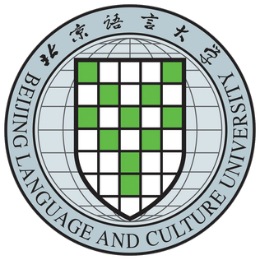 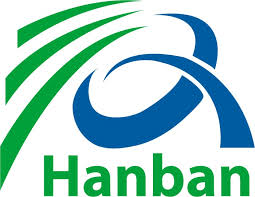 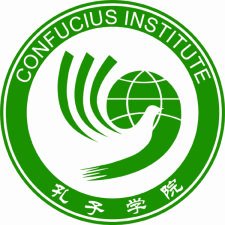 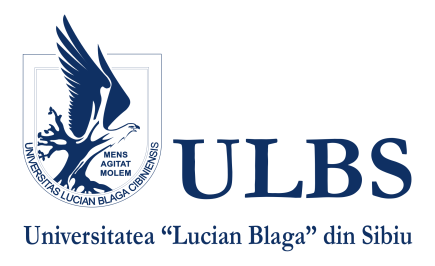 10th Anniversary of the Confucius Institute at Lucian Blaga University of Sibiu – Romania 2007-2017International Conference on Excellence and Sustainability in Education and CultureCONFERENCE PROGRAMVenue: Continental Forum Hotel – Conference HallCONFERENCE SESSION SCHEDULEPANEL 1 Confucius Institutes Forum for Cooperation and DevelopmentChairpersons: Jiong Wang, Confucius Institute at Lucian Blaga University of Sibiu		  Daniela Preda, Lucian Blaga University of Sibiu  	  Eva-Nicoleta Burduşel, Lucian Blaga University of Sibiu  Dong Chuan, Confucius Institute Affairs Office of Beijing Language and Culture University, China The Sustainable Development of C.I. ；Relations between China and International OrganizationsZhang Wei, Confucius Institute of Havana UniversityConstruction of Confucius Institute Oriented by Confucius Thoughts Xia Junsuo, Confucius Institute of Babes Bolyai University, Cluj, RomaniaTraining of the Local Teachers of Chinese Language and the Development of C.I.  Yu Youxue, Confucius Institute of University Cattolica Milan, ItalyThe Sustainable Development of C.I. Jin Wei Wei, Confucius Institute at Kansai Gaidai UniversityIntroduction to C.I. at Kansai Gaidai UniversityJia Hui, Confucius Institute at Kansai Gaidai University     HSK Organization in C.I at Kansai Gaidai UniversityYoshitaka Yoshikawa, Confucius Institute at Kansai Gaidai UniversityCan we develop an international society and build bridges to a better future for the next global generation?Zhu Tingting, Confucius Institute of Suez Cannal University, EgyptHow to Promote Chinese Modern Culture within C.I. A study Case on the multi-collaboration between Suez Cannal University and Guo Moruo Museum in China Wei Jian, Guo Moruo Museum, China Rethinking the Literature Revolution in the May 4th movement (in Chinese) Ying Zeng, Confucius Institute of Western Michigan University, USAConfucian Institutes Today: Challenges and Opportunities for SuccessKatja Yang, Confucius Institute of University of Bonn Introduction to C.I. of University of Bonn and Discussion on the SustainabilityAgnes Auger, La Rochelle University Widening Chinese education and cultural activities of La Rochelle University and the C.I. at La Rochelle University Luo Lin, Experts from Beijing language and Culture University, ChinaOrthodox Architecture in ChinaLuminița Bălan, Confucius Institute of University of Bucharest, RomaniaThe Role of Literary Translations in the Context of “One Belt, One Road” Initiative Yang Zhaoyu, Confucius Institute of Transilvania University, Brasov, RomaniaComparison of Chinese and Romanian Poems Silviu Nate, Director of Global Studies Center, Lucian Blaga University of SibiuChina’s Grand Strategic Role in a Globalized WorldWang Jiong, Confucius Institute at Lucian Blaga University of Sibiu (Re)writing Worldness in the Fiction Ants on the Blade by Fang FangIulia Elena Gîță (University of Bucharest. Lucian Blaga University of Sibiu) & Monica Beca (The Academy of Economic Studies in Bucharest)  The Influence of Cultural Background on Consumer’s perception. A comparative study on Chinese and Romanian market PANEL 2 Round Table: Intercultural Communication in Teaching Romanian to Chinese StudentsFacilitator: Simina Terian, Lucian Blaga University of SibiuParticipants: Faculty of Letters and Arts - Lucian Blaga University of SibiuMonica BorșIulia CîmpeanuRadu DrăgulescuCarmen OprișorDelia SilișteValerica SporișSimina TerianDiscussion topics:Chinese students` perspective of the best known Romanian traditions and customsMeans of overcoming challenges and obstacles in teaching Romanian as a foreign languageThe significance of drawing up a new textbook for the study of Romanian by Chinese studentsThe project of translating into Romanian Chinese textbooks for primary school studentsPANEL 3 Best Practices in Teaching Chinese to International StudentsChairpersons: Luminița Bălan, Confucius Institute at University of Bucharest, Romania                          Andrei Terian, Lucian Blaga University of Sibiu Jia Hui, Confucius Institute at Kansai Gaidai UniversityTraining of Local Teachers in C.I at Kansai Gaidai UniversitySun Xianglin, C.I. at Lucian Blaga University of SibiuThe Influence of Communicative Culture on the Output Ability of Chinese Speaking -Take Romanian primary and middle level students as examplesIulia Elena Gîță, University of Bucharest. Lucian Blaga Univeristy of Sibiu Shaping Cultural Identity through Literature Translation. An outline of Chinese Cultural Identity in Romania Wu Jin, C.I. at Lucian Blaga University of SibiuChinese class management in overseas primary schoolsLu Yi, C.I. at Lucian Blaga University of SibiuResearch on Chinese Teaching from the Perspective of Contemporary CultureYu Lidong, C.I. at Lucian Blaga University of SibiuCurrent application and further development of artificial intelligence in Chinese teaching—a case study of Nciku and TrainChinese.Shen Huimin, C.I. at Lucian Blaga University of SibiuResearch on Application of popular Songs in the Vocabulary Teaching of Chinese Teaching in Romanian Ştefan Baghiu, Lucian Blaga University of SibiuThe Chinese Novel in Romania: Abstract Models for the Rural Socialist LiteratureLi Dandan, C.I. at Lucian Blaga University of Sibiu Analysis on the Introduction of Elementary Chinese Comprehensive CourseWang Lu, C.I. at Lucian Blaga University of SibiuThe analysis of Chinese stroke features and order errors among foreign students from Chinese culture circleRan Tian, C.I. at Lucian Blaga University of SibiuA Brief Analysis of the Application of Thematic Teaching in Teaching Chinese as the Second LanguageChen Qing, C.I. at Lucian Blaga University of SibiuHow to use games to teach students from middle school to primary schoolShi Zaibang, C.I. at Lucian Blaga University of SibiuMotivation of Chinese character and Chinese character teaching to foreign students     Zhao Qi, C.I. at Lucian Blaga University of SibiuManagement Platform of Confucius InstituteLi Xiuyuan, C.I. at Lucian Blaga University of SibiuA Brief Analysis on the Scheme for the Chinese Phonetic Alphabet and the Teaching of Chinese Phonetic Alphabet as a Foreign LanguageDu Tingting, C.I. at Lucian Blaga University of SibiuTrying to seek the development bottleneck and breakthrough of Chinese teaching by comparing Chinese teaching with other foreign language teaching in RomaniaPANEL 4 Interdisciplinary Undergraduate Student Symposium Chairpersons: Ovidiu Matiu, Iulia Elena Gîță & Li Xiuyuan,                          Lucian Blaga University of Sibiu  Maria-Luiza Steinesz, Transilvania University in Brașov, Faculty of LettersMihai Eminescu on the Other Side of the Great Wall of ChinaUngureanu Răducu-Gabriel, Transilvania University in Brașov, Faculty of LettersUsing Technology into Boosting the Process of Learning the Chinese Language for both Learners and TeachersRățoi Raluca, Lucian Blaga University of Sibiu, Faculty of Letters and Arts Chinese Calligraphy. A Close Study on its Development   Stan Alexandra Lucian Blaga University of Sibiu, Faculty of Letters and Arts New ways of Imagination. Comparison of Chinese and American MoviesMihai Alexandra, Lucian Blaga University of Sibiu, Faculty of Letters and Arts Chinese Culture Seen through a Foreigner's EyesIoniță Diana, Lucian Blaga University of Sibiu, Faculty of Letters and ArtsChinese Contemporary Literature and its Impact on the Chinese – West Voiculescu Mădălina, Lucian Blaga University of Sibiu, Faculty of Letters and ArtsChinese mythology from a Romanian PerspectiveZapuc Maria, Lucian Blaga University of Sibiu, Faculty of Letters and ArtsTourism in China: Tradition, Identity, ModernityMeragiu Ancuța, Lucian Blaga University of Sibiu, Faculty of Letters and Arts Chinese Literature in RomaniaDicoiu Diana, Lucian Blaga University of Sibiu, Faculty of Letters and Arts Chinese Language and its Growing PopularityBârsan Tania, Lucian Blaga University of Sibiu, Faculty of Letters and Arts China: a Fast Growing EconomyDumitru Elena, Lucian Blaga University of Sibiu, Faculty of Letters and Arts The Evolution of Chinese CharactersFilter Andra, Lucian Blaga University of Sibiu, Faculty of Letters and Arts A study of Chinese MythologyManolache Bianca, Lucian Blaga University of Sibiu, Faculty of Letters and Arts The Evolution of Chinese Architecture. From Traditional to FuturisticMosor Andreea, Lucian Blaga University of Sibiu, Faculty of Letters and Arts Chinese Ascension to the WorldBusie Camelia, Lucian Blaga University of Sibiu, Faculty of Letters and Arts Chinese culture going globalMischiu Bianca, Lucian Blaga University of Sibiu, Faculty of Letters and Arts Chinese Calligraphy from a Historical PerspectiveManolache Delia, Lucian Blaga University of Sibiu, Faculty of Letters and Arts Chinese poetry: the five types of poemsStoian Paul, Lucian Blaga University of Sibiu, Faculty of Letters and Arts Meting East and WestBadea Andreea, Lucian Blaga University of Sibiu, Faculty of Letters and Arts The Voice of Contemporary Chinese LiteratureTrușcă Elena, Lucian Blaga University of Sibiu, Faculty of Letters and Arts Classical Novels of China Naros Raluca, Lucian Blaga University of Sibiu, Faculty of Letters and Arts The Chinese Space ProgramBiro Alexandru, Lucian Blaga University of Sibiu, Faculty of Letters and Arts Contemporary Chinese literature. A Foreign Reader’s Perspective Călinescu Teodora, Lucian Blaga University of Sibiu, Faculty of Letters and Arts Ancient China and its Traces in Contemporary Chinese LifeBoar Iulia, Lucian Blaga University of Sibiu, Faculty of Letters and Arts A Study of Chinese Mythology Fulgescu Alexandru, Lucian Blaga University of Sibiu, Faculty of Letters and Arts Impact of Traditional Chinese Culture on Business RelationshipsFRIDAY - NOVEMBER 3rd 2017FRIDAY - NOVEMBER 3rd 2017Registrations and coffee break: 9:00 – 11:00 ( Continental Forum Hotel - lobby)Registrations and coffee break: 9:00 – 11:00 ( Continental Forum Hotel - lobby)Performance: 11:00-11:30Traditional Chinese music and artPerformance: 11:00-11:30Traditional Chinese music and artOpening ceremony and welcome speeches: 11:30 – 13:30 (Continental Forum Hotel Paris –Eiffel Conference Room)Moderator: Eva – Nicoleta Burdușel, Lucian Blaga University of Sibiu Official speakers:Prof ScD Ioan Bondrea – Rector Lucian Blaga University of SibiuProf. ScD Constantin Oprean – President of the Confucius Institute at LBUSProf. Liu Wei – Vice-President of Beijing Language and Culture UniversityMr Deng Liming – Counsellor of the Chinese Embassy in RomaniaRepresentatives of local and national authorities (Ministry of Education, City Hall, County Council, County Prefect, Sibiu County School Inspectorate, and others)Opening ceremony and welcome speeches: 11:30 – 13:30 (Continental Forum Hotel Paris –Eiffel Conference Room)Moderator: Eva – Nicoleta Burdușel, Lucian Blaga University of Sibiu Official speakers:Prof ScD Ioan Bondrea – Rector Lucian Blaga University of SibiuProf. ScD Constantin Oprean – President of the Confucius Institute at LBUSProf. Liu Wei – Vice-President of Beijing Language and Culture UniversityMr Deng Liming – Counsellor of the Chinese Embassy in RomaniaRepresentatives of local and national authorities (Ministry of Education, City Hall, County Council, County Prefect, Sibiu County School Inspectorate, and others)Lunch: 13:30 – 15:00 (Continental Forum Restaurant)Lunch: 13:30 – 15:00 (Continental Forum Restaurant)PARALLEL SESSIONS: 16:00 – 18:45 PARALLEL SESSIONS: 16:00 – 18:45 Panel 1:  Confucius Institutes Forum for Cooperation and DevelopmentTokyo Conference RoomPanel 2: Intercultural Communication in Teaching Romanian to Chinese StudentsNew York Conference RoomCoffee break and Tea Performance: 17.30-17.45Coffee break and Tea Performance: 17.30-17.4519:00 Gala dinner and performance of traditional Romanian music (Continental Forum Hotel - Paris –Eiffel Conference Room)19:00 Gala dinner and performance of traditional Romanian music (Continental Forum Hotel - Paris –Eiffel Conference Room)SATURDAY – NOVEMBER 4th 2017SATURDAY – NOVEMBER 4th 2017PARALLEL SESSIONS: 9:00 – 12:00PARALLEL SESSIONS: 9:00 – 12:00Panel 3: Best Practices in Teaching Chinese to International StudentsParis-Eiffel Conference RoomPanel 4: Student SymposiumTokyo Conference RoomCoffee Break: 10:30-10:45Coffee Break: 10:30-10:45Lunch: 12:00 – 13:30 (Continental Forum Restaurant)Lunch: 12:00 – 13:30 (Continental Forum Restaurant)Cultural activities – sightseeing tour (Brukenthal Museum) 13:45 Cultural activities – sightseeing tour (Brukenthal Museum) 13:45 Dinner: 19:00Dinner: 19:00SUNDAY  - NOVEMBER 5th 2017SUNDAY  - NOVEMBER 5th 201710:00 Conference closing – concluding remarks and launching initiatives for the upcoming conferenceWang Jiong – Confucius Institute of Lucian Blaga University of Sibiu(Continental Forum Hotel, Tokyo Conference Room)10:00 Conference closing – concluding remarks and launching initiatives for the upcoming conferenceWang Jiong – Confucius Institute of Lucian Blaga University of Sibiu(Continental Forum Hotel, Tokyo Conference Room)Lunch: 12:00 (Continental Forum Restaurant)Lunch: 12:00 (Continental Forum Restaurant)FRIDAY 3RD NOVEMBER 2017 16:00 – 18:45SATURDAY 4TH NOVEMBER 20179:00 – 12:00 